Сумська міська рада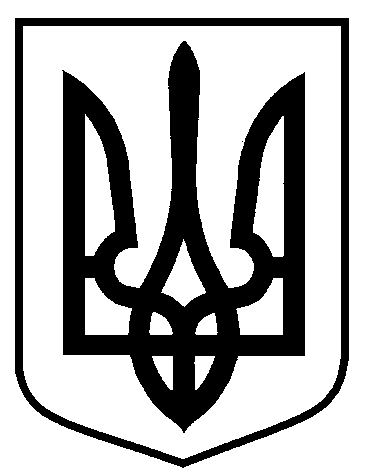 Виконавчий комітетРІШЕННЯвід                      №           Про    розміщення   спеціальних конструкцій – об’єктів туристичної навігації на території Сумської міської об’єднаної територіальної громадиЗ метою створення мережі туристичної навігації на території м. Суми – адміністративного центру   Сумської міської  об’єднаної територіальної громади, відповідно до Закону України «Про благоустрій населених пунктів», Правил розміщення зовнішньої реклами на території Сумської міської об’єднаної територіальної громади, затверджених рішенням виконавчого комітету Сумської міської ради  від 07.07.2020 № 343, керуючись статтею 40 Закону України «Про місцеве самоврядування в Україні», виконавчий комітет Сумської міської радиВИРІШИВ:Надати дозволи на розміщення спеціальних конструкцій - об’єктів туристичної навігації згідно з додатком до цього рішення.Управлінню архітектури та містобудування Сумської міської ради (Кривцов А.В.):Здійснити необхідні дії щодо видачі дозволів на розміщення спеціальних конструкцій - об’єктів туристичної навігації згідно з додатком до цього рішення;Не нараховувати плату за тимчасове користування місцями, що перебувають у комунальній власності, для розміщення спеціальних конструкцій - об’єктів туристичної навігації, як таких, на яких розміщується соціальна реклама/інформація на постійній основі.Контроль за виконанням рішення залишаю за собою.Міський голова                                                                                   О.М. Лисенко Фролов 700-103 Розіслати: Левченко Ю. О., Кривцову А.В., Голопьорову Р.В.ЛИСТ ПОГОДЖЕННЯдо проекту рішення виконавчого комітету Сумської міської ради «Про    розміщення   спеціальних конструкцій – об’єктів туристичної навігації на території  Сумської міської об’єднаної територіальної громади»В.о. начальника управління  архітектури та містобудування Сумської міської ради 			О. М. ФроловГоловний  спеціаліст –юрисконсульт секторуюридичного забезпечення  та    договірнихвідносин відділу   фінансового   забезпеченнята правових           питань            управління архітектури           та        містобудування Сумської   міської   ради						 М. В. Рибалка  Начальник       відділу        протокольноїроботи          та      контролю     Сумської міської ради                                                				    Л.В. МошаНачальник      правового       управління  Сумської  міської  ради                                                                 О.В. ЧайченкоКеруюча    справами       виконавчого  комітету  Сумської   міської    ради                    		   	     Ю. А. Павлик	Проект рішення підготовлено з урахуванням вимог Закону України «Про доступ до публічної інформації» та Закону України «Про захист персональних даних»							     			  О.М. ФроловРішення доопрацьовано і вичитано, текст відповідає оригіналу прийнятого рішення та вимогам статей 6 – 9 Закону України «Про доступ до публічної інформації» та Закону України «Про захист персональних даних».Проєкт рішення виконавчого комітету Сумської міської ради «Про розміщення зовнішньої реклами в м. Суми» був завізований:Начальник управління архітектури та містобудуванняСумської міської ради –головний архітектор							    А.В. КривцовПосадаПрізвище та ініціали осіб, які завізували проект рішення виконавчого комітетуВ.о. начальника управління  архітектури та містобудування Сумської міської радиО.М. ФроловЗавідувач сектору юридичного забезпечення та договірних  відносинвідділу фінансового забезпечення та правових питань управління архітектури та містобудування Сумської міської радиМ.В. РибалкаПерший заступник  міського  голови В.В. ВойтенкоНачальник відділу протокольної роботи та контролю Сумської міської радиЛ.В. МошаНачальник     правового       управління  Сумської  міської  радиО.В. ЧайченкоЗаступник міського голови, керуючий   справами  виконавчого комітету Сумської міської радиС.Я. Пак